Internet Service Circuit Order FormAfter completing the form, save as a MS Word file and send the form as an e-mail attachment to:  telecom.solutions@dir.texas.gov Please call 877-472-4848 option 4 for assistance.BEFORE Ordering Service please go to:http://www.dir.texas.gov1) Search products and Services2) Type in -AN NG in the search field in contract number field to pull up all of our current contracts	  I accept the terms and conditions represented in one of the Customer Service Agreements sited above.  Please note, we cannot place or process orders with any vendor unless this box is checked.1)  AGENCY INFORMATION	Agency Name:	     	Agency Code:	     	Division Name:	     	Division Code:	       000 is the default Division Code.	Order Submitted By:	     	Phone Number:	      ext.      	E-mail:	     	Date of this Request:	       (mm/dd/yyyy)	Requested Due Date:	       (mm/dd/yyyy)	Expedite Request:	 YES	 NO	If yes, customer agrees to pay expedite charges.2)  TYPE OF REQUEST select one:             Install New Internet circuit and port           Change– explain in Remarks (6)                 Upgrade Circuit Info: Circuit ID           	        Present ISP Port Speed:               New Port Speed                                                                                         Disconnect           Other – explain in Remarks (6) below.3)  PROVIDER AND PRICING       Provider (select one):       CenturyLink    DIR-TEX-AN-CTSA-004   (12 month term)         AT&T DIR-TEX-AN-NG-CTSA-005                                                       TW Telecom DIR-TEX-AN-NG-CTSA-006                                  Level 3DIR-TEX-AN-NG-CTSA-007		                                         Time Warner Cable DIR-TEX-AN-NG-CTSA-008                         Verizon DIR-TEX-AN-NG-CTSA-010           4)  CIRCUIT INFORMATION	Circuit Type                   T-1	 NxT1 (Bonded T1’s)       DS-3       OC-3        Ethernet	         	              1544Kbps	      3, 4.5, or 6 Mbps                   45 Mbps        155Mbps   		Circuit Speed: 	         	(Please indicate the bandwidth required if less than 1.5M needed, bonding T1’s or if utilizing Ethernet) 	AT&T only:  Will SIP trunking be added to this circuit:   YES	 NO      (If yes, please provide the SIP order number)		SIP order number:              	Port Speed:           	Framing Format for T1:	     B8ZS / ESF (Extended Super-frame)	         Connection type:  Copper  Fiber Ethernet                     Type:  Gigabit  Fast Ethernet         Billing type:   Flat  Tiered  Burstable    (please indicate bandwidth required)                          	Protocol (CenturyLink only):     HDLC     MLPPP (NxT1)	Router provided by:   Customer   Vendor	Routing Protocol:   Static   Fast BGP	IPv6 IP Addressing Required?  Yes  No	Customer VLAN Tagging Needed (CenturyLink only)  Yes  No	VLAN Alias Name:            	Do you have a private AS?  Yes  No	Router Type    Cisco       Non-Cisco	Routing Type   Default   Partial   Partial with Default     Full Routes with Default   No Routes	IP Block(s) you will be announcing:          	Ethernet Local Access Connect (CenturyLink only):  iQ Internet port  iQ Private Port  iQ Enhanced port    	Ethernet Local Access (CenturyLink only):  Leased, N-net, CO Meet Point  Cross-connect  Customer Provide Access	Circuit handoff (CenturyLink only)   Fast E 100Mb Copper   Gig E Single Mode Fiber  Gig E multi-mode fiber (50um or 62.5 um)5)  LOCATION INFORMATION – customer location; existing or new location  	(VENDORS DO NOT EXTEND DEMARC ON INTERNET SERVICE ORDERS)	Name of Location:	      	Building Name or Number:	     	Street Address:	      	City:        State:       Zip:       -     	Cross Street – street names of nearest intersection	     	Building Room Number:      	Name of Primary On-Site Contact:       	Primary’s Phone Number:      ext.      	Primary cell phone number 	     	Primary’s e-Mail Address:	     		Name of Alternate On-Site Contact:       	Alternate’s Phone Number:      ext.      	Alternate cell phone number 	     	Alternate e-Mail Address:	     		IF this circuit is to terminate on a customer-owned facility such as a DS-3 or OC-3, please provide the following:	System (CLLI):	     	Channel:	     	Circuit ID (if available):	     6)  REMARKS: provide any special requests and additional information.	     .State of Texas - Department of Information Resources - Telecommunications DivisionP.O. Box 13564, Austin, TX  78711-3564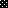 